                                         INSTITUTO DISTRITAL DE EDUCACIÓN SAN JOSÉ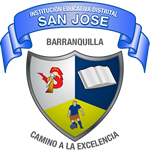                                                       TALLER DE SOCIALES    SEXTO GRADOCULTURA Y CIVILIZACIÓNGRADO SEXTO________                                                      DOCENTE: Yesid LogreiraEGIPTO1. Describa la Ubicación y las características físicas de la región donde se desarrolló la Civilización de Egipto.2. Explique las ventajas e importancia del rio Nilo para el desarrollo de Egipto.3. En un inicio, Egipto estaba dividido en dos regiones. ¿Cuáles eran esas regiones y cuáles son características principales?4. El Faraón era la máxima autoridad en el Antiguo Egipto. Explica porqué ?5. ¿Qué Importancia para la actividad económica tenía el crecimiento del rio Nilo ?6. Elabora Mapa Conceptual de las Etapas de la Historia del Antiguo Egipto.7. Dibuja la Pirámide de las Clases Sociales de la Civilización Egipcia.8.  Construye conceptos: a. Aportes a la Humanidad de la Civilización Egipcia. b. Roseta. c. Ramses II d. Pirámides e. Jeroglífico9. Escribe un comentario de todos los aspectos que te impresionaron de los Videos sobre la admirable Civilización EgipciaJUEGA Y APRENDE LOS PAÍSES DEL CONTINENTE AFRICANO: CLIC EN:SAN JOSÉ GEOGRÁFICOESTE TALLER DEBERÁ SER ENTREGADO EN HOJAS DE BLOCK, DEBIDAMENTE MARCADO, COMPLETO, SINO TIENE LAS FIRMAS RESPECTIVAS NO SERÁ RECIBIDO -  PLAZO DE ENTREGA:  VIERNES 30  DE AGOSTO/13       ______________                        ________________                _______________       FIRMA DOCENTE                        FIRMA ESTUDIANTE               FIRMA ACUDIENTE